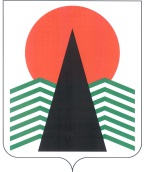 АДМИНИСТРАЦИЯ  НЕФТЕЮГАНСКОГО  РАЙОНАпостановлениег.НефтеюганскО внесении изменений в постановление администрацииНефтеюганского района от 28.11.2016 № 2133-па «Об утверждении состава административной комиссии Нефтеюганского района»В связи с кадровыми и структурными изменениями  п о с т а н о в л я ю:Внести изменения в постановление администрации Нефтеюганского района от 28.11.2016 № 2133-па «Об утверждении состава административной комиссии Нефтеюганского района», изложив приложение к постановлению в редакции согласно приложению к настоящему постановлению.Настоящее постановление подлежит размещению на официальном сайте органов местного самоуправления Нефтеюганского района.Контроль за выполнением постановления возложить на первого заместителя главы Нефтеюганского района Кудашкина С.А.Глава района							Г.В.ЛапковскаяПриложение к постановлению администрации Нефтеюганского районаот 15.02.2019 № 334-па														«Приложение к постановлению администрации Нефтеюганского районаот 28.11.2016 № 2133-паСОСТАВадминистративной комиссии Нефтеюганского района15.02.2019№ 334-па№ 334-паКудашкинСергей Андреевичпервый заместитель главы Нефтеюганского района, председатель комиссииБелоус Вадим Петрович начальник отдела профилактики терроризма и правонарушений комитета гражданской защиты населения Нефтеюганского района, заместитель председателя комиссииЛитенкова Любовь Николаевнасекретарь комиссии.Члены административной комиссии:Члены административной комиссии:Котова Татьяна Георгиевнапредседатель Думы Нефтеюганского районаЛюбиев Николай Алексеевичзаместитель директора департамента строительства 
и жилищно-коммунального комплекса Нефтеюганского районаСычёв Александр Михайловичпредседатель комитета гражданской защиты населения Нефтеюганского районаДевятко Олег Григорьевичначальник контрольно-ревизионного управления администрации Нефтеюганского районаГиринаИрина Александровназаместитель начальника отдела по сельскому хозяйству администрации Нефтеюганского районаМалькова Людмила Васильевнаглавный специалист юридического комитета администрации Нефтеюганского районаБасОльга Викторовнаглавный специалист отдела по правовой и организационной работе администрации городского поселения Пойковский Нефтеюганского районаСеменова Альбина Николаевнаинспектор группы по исполнению административного законодательства отдела МВД России по Нефтеюганскому району.».